Dimanche 3 septembre 2023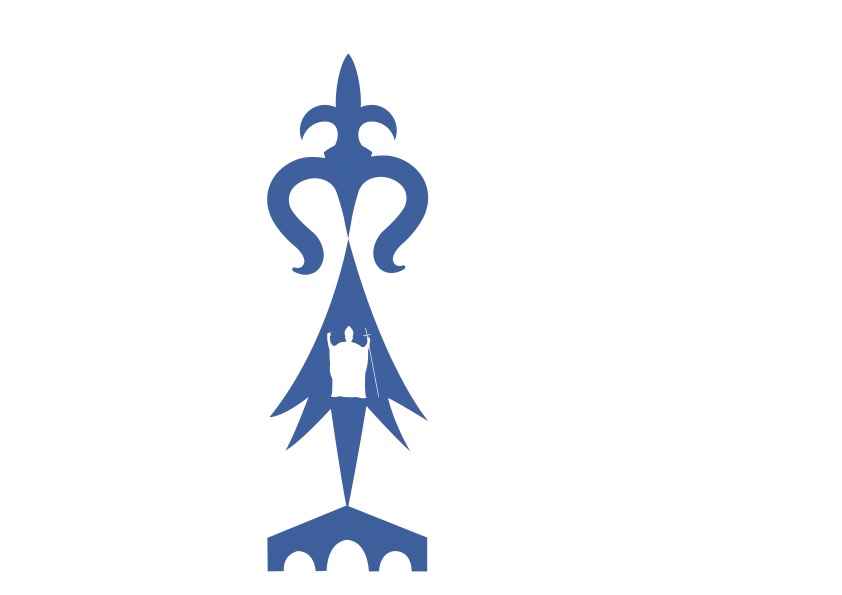 22ème dimanche du T.O Année APresbytère permanence d’accueil du mardi au samedi de 9h30 à 12h  et le mercredi de 14h30 à 17h30. Le lundi le presbytère est fermé. Messe tous les samedis à la Basilique à 9h en l’honneur de Notre Dame de Joie Possibilité de confessions sur rendez-vous Obsèques : Claude GUYOMARD. André VALLYBaptême :  Antoine GRILLONMesses tous les jours à la basilique à 9h.Tous les jeudis messes à la Basilique à 9h le matin et 19h. Durant toute l’année, cette messe de 19h sera suivie de l’Adoration eucharistique jusqu’à 22h. Il y aura la possibilité de se confesser de 20h à 22h. Confessions en vue du Pardon de Notre Dame de Joie :Samedi 9 septembre de 10h à 12h à la BasiliqueJeudi 14 septembre messe à 19h pour les Chrétiens de Terre Sainte suivie de l’Adoration et des confessions 20h à 22h à la BasiliqueBienvenue au Père Dieudonné Toublou comme vicaire de l’Ensemble paroissial de Pontivy, il sera le référent du clocher de Le Sourn. Bienvenue au Père Modeste Glélé comme vicaire de l’Ensemble paroissial de Pontivy, il sera le référent du clocher de St Thuriau.Spectacle « Le mystère de Kermaria » samedi 9 et dimanche 20 septembre à 15h30, Kermaria-Plumelin, 56500 Locminé. Entrée Gratuite, participation libre, dès 14h animation et buvette. Réunion de baptême mardi 5 septembre 20h presbytèreCélébration du collège mardi 5 septembre à partir de 8h30Réunion d’équipe pastorale mercredi 6 septembre de 10h à 12h au presbytère. Dimanche 10 septembre Pardon du Christ à 11h à KergristGroupe de prière vendredi 15 septembre à 17h à St IvyRéunion de GAP vendredi 22 septembre de 17h30 à 19h30 au presbytèreDimanche 24 septembre Pardon de St Michel au SournSam 30 septembre /1er octobre retraite pour le groupe de profession de foi / confirmation  327eme Pardon de Notre Dame de Joie 15, 16 et 17 septembre. Présidé par Mgr Aupetit (Archevêque émérite de Paris)Vendredi 15 septembre : 15h Pardon des malades à la Basilique, merci de vous inscrire au presbytère pour recevoir le sacrement des malades. 19h apéritif dinatoire ouvert à tous avec Mgr Aupetit à Bolumet, participation libreSamedi 16 septembre : pèlerinage marche, Rdv à 10h à l’église St Joseph et fin à 17h30 à la chapelle St Ivy. Parcours enfants et parcours adultes. Déjeuner à la chapelle de la Houssaye à midi. 20h messe du Pardon à la Basilique et procession dans les ruesDimanche 17 septembre : procession depuis l’église saint Joseph à 10h30 et marche vers la Basilique puis messe du Pardon et repas au Palais des Congrès à 13hRepas du Pardon de Notre Dame de Joie : Dimanche 17 septembre au Palais des Congrès, à l’issue de la messe vers 13h. Inscriptions avant le 11 septembre, à la fin des messes ou au presbytère. Menu adulte 15€, menu enfant 10€. Baby sitting pris en charge par la paroisse. Venez nombreux ! Autres informations :Pendant tout le mois de septembre, venez voir au fond la Basilique l’exposition sur les chrétiens de Terre Sainte.Pèlerinage paroissial en avion à Rome et Assise (adultes) du 25/02 au 03/03Une trentaine de places, coût environ 1000 euros/Personne. Inscriptions au presbytère. Dates limites dimanche 8 octobre.Remerciements :Merci aux bénévoles, Martine et Joseph, Christiane, Marie et Françoise pour le nettoyage de la cour du presbytère. Si vous avez-vous aussi la main verte les équipes fleurs et jardins recrutent. Contact ci-dessous.Merci à l’équipe logistique pour le déménagement de la salle Bolumet, des garages et de la cour du presbytère.Ensemble paroissial de Pontivy Kergrist - Neulliac - Le Sourn - Saint - Thuriau Presbytère- 1, Place Bourdonnay du Clézio 56300 Pontivy paroisse-pontivy.fr.  / tél : 02 97 25 02 53 / pontivyparoisse@gmail.com